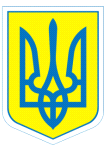 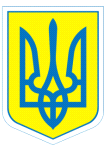 НАКАЗ05.09.2018				                                              м.Харків                                                                   № 183 Про затвердження розрахунку годинна 2018/2019 навчальний рікНа підставі навчального плану комунального закладу «Спеціальний навчально-виховний комплекс № 2» Харківської обласної ради на 2018/2019 навчальний рікНАКАЗУЮ:1.Затвердити розрахунок годин на 2018/2019 навчальний рік2. Заступнику директора з навчально-виховної робот Данильченко Т.А. рівномірно розподілити педагогічне навантаження між вчителями.3. Контроль за виконанням даного наказу залишаю за собою.Директор                        Л.О.МельніковаДанильченко,370-30-63З наказом ознайомлена                         Т.А.ДанильченкоКласиКількість учнівКількість класівІнваріантна складоваКорекційно-розвиткові заняттяВаріативна складоваРазомКількість учнів, що навчаються за індивідуальною формоюДодаткові годиниДодаткові годиниВсьогоКласиКількість учнівКількість класівІнваріантна складоваКорекційно-розвиткові заняттяВаріативна складоваРазомКількість учнів, що навчаються за індивідуальною формоюТрудове  навчанняНавчання за індивідуальною формоюВсього1-А   РВ131218231311-Б   РВ71218231312-А   РВ131208129292-Б   ЗПР1112010131313-А   ЗПР712110132323-Б   ЗПР1212110132324-А   РВ1412181302324-Б   ЗПР1112110132324-ВЗПР101211013232Разом 1-4 класи989187821128022825-А   РВ1412451307 375-Б   ЗПР1412441293325-ВРВ1212451307376-А   РВ1212751338416-Б   ЗПР1212741323357-А   РВ1412951358437-БЗПР11129,540,5342368-А   РВ14131 51378458-БРВ813151378459-А   РВ14131 5137211287610-АРВ11131,510,5331649Разом 5-10 класи1361130948103678128476Разом23420496130216478328758